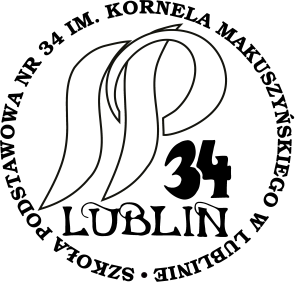 Szkoła Podstawowa nr 34 im. Kornela Makuszyńskiego                      w Lublinie ul. Ireny Kosmowskiej  3,                                              20-815 Lublin,tel.817418906e-mail: poczta@sp34.lublin.euKARTA ZGŁOSZENIA DZIECKA DO ŚWIETLICYSZKOLNEJ NA ROK SZKOLNY 2023/2024Kartę wypełniają czytelnie (drukowanymi literami) rodzice lub opiekunowie prawni dziecka.Świetlica jest czynna w godzinach 6.30– 16.30.Proszę o przyjęcie mojego dziecka....................................................................................................ucznia klasy…………. do świetlicy szkolnej.Dane o dziecku:Data urodzenia.........................................................................................................................Adres zamieszkania..................................................................................................................Dane o rodzicach/opiekunach prawnych:Imię i nazwisko matki(opiekuna prawnego)...............................................................................Telefon kontaktowy.....................................................................................................................Imię i nazwisko ojca( opiekuna prawnego)…………………………………………………………Telefon kontaktowy......................................................................................................................Informacje o stanie zdrowia dziecka lub inne istotne informacje w związku z opieką sprawowaną w świetlicy (np. choroby przewlekłe, alergie):...........................................................................................................................................Osoby upoważnione do odbioru dziecka ze świetlicy:Prośby telefoniczne lub ustne przekazywane przez dziecko nie będą respektowane.Informacje dotyczące danych osobowychNa podstawie art. 13 ust. 1 i ust. 2 Rozporządzenia Parlamentu Europejskiego i Rady (UE) 2016/679 z 27 kwietnia2016r. w sprawie ochrony osób fizycznych w związku z przetwarzaniem danych osobowych i w sprawie swobodnego przepływu takich danych oraz uchylenia dyrektywy 95/46/WE (ogólne rozporządzenie o ochronie danych osobowych) (Dz.U.UE.L. z 2016 r. Nr 119, s.1)                             - „RODO”, informuję, że:administratorem Pani/Pana danych osobowych jest Szkoła Podstawowa nr 34 im. Kornela Makuszyńskiego w Lublinie; dane adresowe: ul. Ireny Kosmowskiej 3, 20-815 Lublin;zgodnie z przepisami prawa informujemy, że przysługuje Państwu prawo do wniesienia skargi do organu nadzorczego tj. Prezesa Urzędu Ochrony Danych Osobowych;dane osobowe Pana(i) dziecka będą przetwarzane na podstawie art. 6 ust. 1 lit., c ogólnego rozporządzenie jw./w o ochronie danych w celu realizacji zadań ustawowych, określonych                  w Ustawie– Prawo oświatowe z dn.14grudnia 2016r.9dz.U.z2017r.,poz.59 oraz Ustawy                         o systemie oświaty z dnia 7 września 1991 r. 9 (Dz. U. z 2017 r., poz. 2198) w celu realizacji statutowych zadań dydaktycznych, opiekuńczych i wychowawczych w placówce;dane, które gromadzimy, przetwarza w naszym imieniu firma VULCAN, która pełni role podmiotu przetwarzającego;dane kontaktowe (nr tel., adres) będą przetwarzane wyłącznie w celu szybkiego kontaktu                           z rodzicem lub prawnym opiekunem dziecka w nagłych okolicznościach oraz w razie potrzeby kontaktu wychowawcy świetlicy - rodzic, szkoła - rodzic;dane nie będą udostępniane podmiotom innym niż upoważnione na podstawie przepisów prawa;przysługuje Państwu prawo dostępu do treści danych oraz ich poprawiania i usunięcia.Oświadczam, iż wszystkie podane dane w niniejszym wniosku są zgodne ze stanem faktycznym. Jestem świadomy(a) odpowiedzialności karnej za złożenie fałszywego oświadczenia (Art. 272 KK).Lublin, dn. ..................................	................................................................(czytelny podpis rodzica/opiekuna prawnego)Lp.Imię i nazwiskoosoby upoważnionej StopieńpokrewieństwaNr dowodutożsamościTelefonkontaktowy1.2.3.4.5.